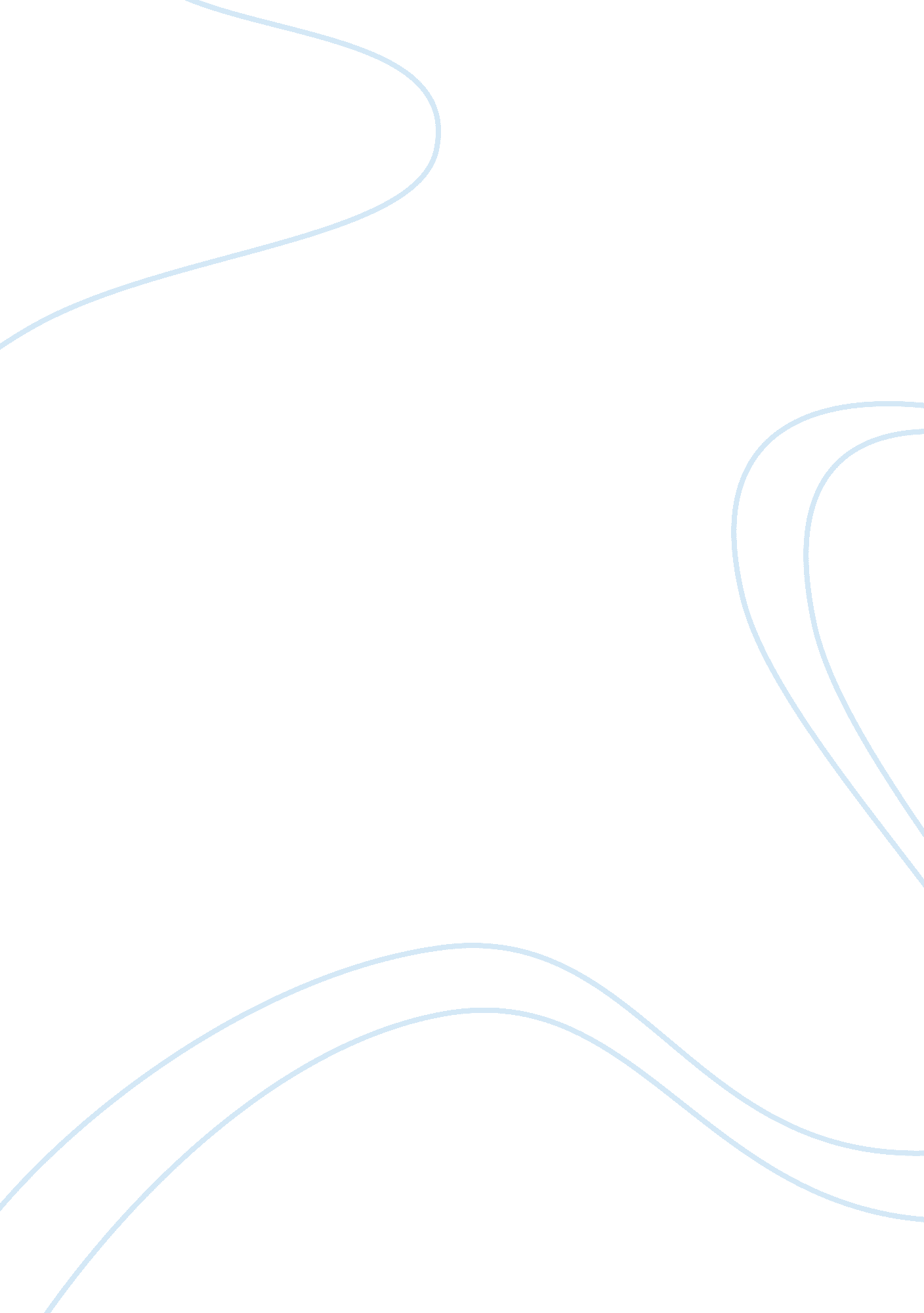 Press releaseLiterature, Russian Literature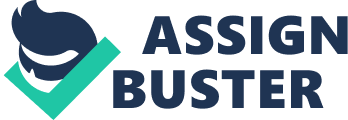 For Immediate Release Contact Person: Phone: E-Mail: Youth Orchestra of Greater Columbus Youth Orchestra of Greater Columbus Celebrity Pie Auction Fundraiser. 
From its humble beginnings in May 1993 as a small group that was started by a few professional musicians and supporters, the Youth Orchestra of Greater Columbus has grown to become the home of the areas young musical talent. 
More than 19 years after its inception, the YOGC has grown to attract more than 100 students from over 20 Greater Columbus public schools and several home schools. 
According to the YOGC’s director Mrs. Dottie Brown, “ The band exists to serve as the community, by providing an opportunity through which, the young people residing in Greater Columbia area, are afforded the opportunity of being able to play, learn, listen and generally enjoy the great pleasures of classical music!” 
In efforts geared towards raising funds for use in expanding the Orchestra to more schools, all are invited to a Pie Auction event that is to be held at the River Center Lobby in Columbus, GA. The Pies, which will be, made by acclaimed local celebrities will be sold to the highest bidder, with all proceeds from the event going towards the YOGC’s expansion program. 
There will be lots of other activities like concerts, various games and theatre productions that will be fun for the family and everyone present. 
### 
Contact Information 
Telephone: 706. 256. 3614 
Fax: 706. 649. 7369 
Postal Address: PO Box 8612, Columbus, GA 31908 
Electronic Mail: yogc@rivercenter. org 
Music Director and Conductor: James D. Palmer 
Executive Director: Dottie Brown 